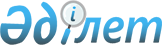 О районном бюджете Федоровского района на 2022–2024 годыРешение маслихата Федоровского района Костанайской области от 27 декабря 2021 года № 75. Зарегистрировано в Министерстве юстиции Республики Казахстан 28 декабря 2021 года № 26151.
      В соответствии со статьей 75 Бюджетного кодекса Республики Казахстан, подпунктом 1) пункта 1 статьи 6 Закона Республики Казахстан "О местном государственном управлении и самоуправлении в Республике Казахстан" Федоровский районный маслихат РЕШИЛ:
      Сноска. Преамбула изложена в новой редакции на казахском языке, текст на русском языке не меняется, решением маслихата Федоровского района Костанайской области от 11.02.2022 № 95 (вводится в действие с 01.01.2022).


      1. Утвердить районный бюджет Федоровского района на 2022-2024 годы согласно приложениям 1, 2 и 3 соответственно, в том числе на 2022 год в следующих объемах:
      1) доходы – 6421792,2 тысячи тенге, в том числе по:
      налоговым поступлениям – 1636442,0 тысяч тенге;
      неналоговым поступлениям – 50042,2 тысячи тенге;
      поступлениям от продажи основного капитала – 13524,0 тысяч тенге;
      поступлениям трансфертов – 4721784,0 тысяч тенге;
      2) затраты – 6633085,8 тысячи тенге;
      3) чистое бюджетное кредитование – 10203,2 тысячи тенге, в том числе:
      бюджетные кредиты – 46071,2 тысячи тенге;
      погашение бюджетных кредитов – 35868,0 тысяч тенге;
      4) сальдо по операциям с финансовыми активами – 24238,6 тысячи тенге, в том числе:
      приобретение финансовых активов – 24238,6 тысячи тенге;
      5) дефицит (профицит) бюджета – - 245735,4 тысячи тенге;
      6) финансирование дефицита (использование профицита) бюджета – 245735,4 тысячи тенге.
      Сноска. Пункт 1 – в редакции решения маслихата Федоровского района Костанайской области от 02.12.2022 № 163 (вводится в действие с 01.01.2022).


      2. Учесть, что в районном бюджете на 2022 год предусмотрены объемы субвенций, передаваемых из районного бюджета бюджетам села, сельских округов в сумме 303740,0 тысяча тенге, в том числе:
      Банновскому сельскому округу 37274,0 тысяч тенге;
      Вишневому сельскому округу 22755,0 тысяч тенге;
      Воронежскому сельскому округу 22759,0 тысяч тенге;
      Камышинскому сельскому округу 25966,0 тысяч тенге;
      Косаральскому сельскому округу 24078,0 тысяч тенге;
      Костряковскому сельскому округу 21267,0 тысяч тенге;
      Коржинкольскому сельскому округу 21066,0 тысяч тенге;
      Ленинскому сельскому округу 17863,0 тысяч тенге;
      селу Новошумное 21789,0 тысяч тенге;
      Первомайскому сельскому округу 21746,0 тысяч тенге;
      Пешковскому сельскому округу 31299,0 тысяч тенге;
      Федоровскому сельскому округу 35878,0 тысячи тенге.
      3. Учесть, что в районном бюджете на 2022 год не предусмотрены объемы бюджетных изъятий из бюджета района в областной бюджет.
      4. Утвердить резерв местного исполнительного органа на 2022 год в сумме 21046,0 тысяч тенге.
      5. Учесть, что перечень бюджетных программ на очередной финансовый год в районном бюджете Федоровского района, подлежащих секвестру не установлен.
      6. Настоящее решение вводится в действие с 1 января 2022 года. Районный бюджет Федоровского района на 2022 год
      Сноска. Приложение 1 – в редакции решения маслихата Федоровского района Костанайской области от 02.12.2022 № 163 (вводится в действие с 01.01.2022). Районный бюджет Федоровского района на 2023 год
      Сноска. Приложение 2 – в редакции решения маслихата Федоровского района Костанайской области от 19.09.2022 № 153 (вводится в действие с 01.01.2022). Районный бюджет Федоровского района на 2024 год
      Сноска. Приложение 3 – в редакции решения маслихата Федоровского района Костанайской области от 19.09.2022 № 153 (вводится в действие с 01.01.2022).
					© 2012. РГП на ПХВ «Институт законодательства и правовой информации Республики Казахстан» Министерства юстиции Республики Казахстан
				
      Секретарь Федоровского районного маслихата 

Б. Исенгазин
Приложение 1к решению Федоровскогорайонного маслихатаот 27 декабря 2021 года№ 75
Категория 
Категория 
Категория 
Категория 
Категория 
Сумма, тысяч тенге
Класс
Класс
Класс
Класс
Сумма, тысяч тенге
Подкласс
Подкласс
Подкласс
Сумма, тысяч тенге
Специфика
Специфика
Сумма, тысяч тенге
Наименование
Сумма, тысяч тенге
I. Доходы
6421792,2
1
Налоговые поступления
1636442,0
01
Подоходный налог
1010075,0
1
Корпоративный подоходный налог
385900,0
2
Индивидуальный подоходный налог
624175,0
03
Социальный налог
402000,0
1
Социальный налог
402000,0
04
Hалоги на собственность
138576,0
1
Hалоги на имущество
136340,0
3
Земельный налог
2236,0
05
Внутренние налоги на товары, работы и услуги
82111,0
2
Акцизы
3269,0
3
Поступления за использование природных и других ресурсов
68100,0
4
Сборы за ведение предпринимательской и профессиональной деятельности
10742,0
08
Обязательные платежи, взимаемые за совершение юридически значимых действий и (или) выдачу документов уполномоченными на то государственными органами или должностными лицами
3680,0
1
Государственная пошлина
3680,0
2
Неналоговые поступления
50042,2
01
Доходы от государственной собственности
28192,3
5
Доходы от аренды имущества, находящегося в государственной собственности
788,1
7
Вознаграждения по кредитам, выданным из государственного бюджета
27364,2
9
Прочие доходы от государственной собственности
40,0
04
Штрафы, пени, санкции, взыскания, налагаемые государственными учреждениями, финансируемыми из государственного бюджета, а также содержащимися и финансируемыми из бюджета (сметы расходов) Национального Банка Республики Казахстан
127,0
1
Штрафы, пени, санкции, взыскания, налагаемые государственными учреждениями, финансируемыми из государственного бюджета, а также содержащимися и финансируемыми из бюджета (сметы расходов) Национального Банка Республики Казахстан, за исключением поступлений от организаций нефтяного сектора и в Фонд компенсации потерпевшим
127,0
06
Прочие неналоговые поступления
21722,9
1
Прочие неналоговые поступления
21722,9
3
Поступления от продажи основного капитала
13524,0
01
Продажа государственного имущества, закрепленного за государственными учреждениями
2765,0
1
Продажа государственного имущества, закрепленного за государственными учреждениями
2765,0
03
Продажа земли и нематериальных активов
10759,0
1
Продажа земли 
7289,0
2
Продажа нематериальных активов
3470,0
4
Поступления трансфертов
4721784,0
01
Трансферты из бюджетов городов районного значения, сел, поселков, сельских округов
1,2
3
Трансферты из бюджетов городов районного значения, сел, поселков, сельских округов
1,2
02
Трансферты из вышестоящих органов государственного управления
4721782,8
2
Трансферты из областного бюджета
4721782,8
Функциональная группа 
Функциональная группа 
Функциональная группа 
Функциональная группа 
Функциональная группа 
Сумма, тысяч тенге
Функциональная подгруппа
Функциональная подгруппа
Функциональная подгруппа
Функциональная подгруппа
Сумма, тысяч тенге
Администратор бюджетных программ
Администратор бюджетных программ
Администратор бюджетных программ
Сумма, тысяч тенге
Программа
Программа
Сумма, тысяч тенге
Наименование
Сумма, тысяч тенге
II. Затраты
6633085,8
01
Государственные услуги общего характера
758630,1
1
Представительные, исполнительные и другие органы, выполняющие общие функции государственного управления
242162,9
112
Аппарат маслихата района (города областного значения)
39121,6
001
Услуги по обеспечению деятельности маслихата района (города областного значения)
37717,6
005
Повышение эффективности деятельности депутатов маслихатов
1404,0
122
Аппарат акима района (города областного значения)
203041,3
001
Услуги по обеспечению деятельности акима района (города областного значения)
193761,3
003
Капитальные расходы государственного органа
9280,0
2
Финансовая деятельность
1773,1
459
Отдел экономики и финансов района (города областного значения)
1773,1
003
Проведение оценки имущества в целях налогообложения
1549,1
010
Приватизация, управление коммунальным имуществом, постприватизационная деятельность и регулирование споров, связанных с этим
224,0
9
Прочие государственные услуги общего характера
514694,1
454
Отдел предпринимательства и сельского хозяйства района (города областного значения)
29699,4
001
Услуги по реализации государственной политики на местном уровне в области развития предпринимательства и сельского хозяйства
29699,4
458
Отдел жилищно-коммунального хозяйства, пассажирского транспорта и автомобильных дорог района (города областного значения)
401169,1
001
Услуги по реализации государственной политики на местном уровне в области жилищно-коммунального хозяйства, пассажирского транспорта и автомобильных дорог
44004,0
013
Капитальные расходы государственного органа
665,5
113
Целевые текущие трансферты нижестоящим бюджетам
356499,6
459
Отдел экономики и финансов района (города областного значения)
83825,6
001
Услуги по реализации государственной политики в области формирования и развития экономической политики, государственного планирования, исполнения бюджета и управления коммунальной собственностью района (города областного значения)
52501,5
015
Капитальные расходы государственного органа
997,4
113
Целевые текущие трансферты нижестоящим бюджетам
30326,7
02
Оборона
6504,3
1
Военные нужды
6504,3
122
Аппарат акима района (города областного значения)
6504,3
005
Мероприятия в рамках исполнения всеобщей воинской обязанности
6504,3
06
Социальная помощь и социальное обеспечение
300540,1
1
Социальное обеспечение
6088,2
451
Отдел занятости и социальных программ района (города областного значения)
6088,2
005
Государственная адресная социальная помощь
6088,2
2
Социальная помощь
247027,4
451
Отдел занятости и социальных программ района (города областного значения)
247027,4
002
Программа занятости
98601,9
006
Оказание жилищной помощи
15,0
007
Социальная помощь отдельным категориям нуждающихся граждан по решениям местных представительных органов
23832,3
010
Материальное обеспечение детей-инвалидов, воспитывающихся и обучающихся на дому
3877,7
014
Оказание социальной помощи нуждающимся гражданам на дому
69053,0
017
Обеспечение нуждающихся инвалидов протезно-ортопедическими, сурдотехническими и тифлотехническими средствами, специальными средствами передвижения, обязательными гигиеническими средствами, а также предоставление услуг санаторно-курортного лечения, специалиста жестового языка, индивидуальных помощников в соответствии с индивидуальной программой реабилитации инвалида
22217,4
023
Обеспечение деятельности центров занятости населения
29430,1
9
Прочие услуги в области социальной помощи и социального обеспечения
47424,5
451
Отдел занятости и социальных программ района (города областного значения)
47424,5
001
Услуги по реализации государственной политики на местном уровне в области обеспечения занятости и реализации социальных программ для населения
33578,5
011
Оплата услуг по зачислению, выплате и доставке пособий и других социальных выплат
302,0
021
Капитальные расходы государственного органа
430,0
050
Обеспечение прав и улучшение качества жизни инвалидов в Республике Казахстан
11984,0
054
Размещение государственного социального заказа в неправительственных организациях
700,0
067
Капитальные расходы подведомственных государственных учреждений и организаций
430,0
07
Жилищно-коммунальное хозяйство
1805038,9
1
Жилищное хозяйство
6114,4
458
Отдел жилищно-коммунального хозяйства, пассажирского транспорта и автомобильных дорог района (города областного значения)
2878,4
003
Организация сохранения государственного жилищного фонда
2878,4
466
Отдел архитектуры, градостроительства и строительства района (города областного значения)
3236,0
003
Проектирование и (или) строительство, реконструкция жилья коммунального жилищного фонда
803,6
004
Проектирование, развитие и (или) обустройство инженерно-коммуникационной инфраструктуры
2432,4
2
Коммунальное хозяйство
1798924,5
458
Отдел жилищно-коммунального хозяйства, пассажирского транспорта и автомобильных дорог района (города областного значения)
9588,8
058
Развитие системы водоснабжения и водоотведения в сельских населенных пунктах
9588,8
466
Отдел архитектуры, градостроительства и строительства района (города областного значения)
1789335,7
058
Развитие системы водоснабжения и водоотведения в сельских населенных пунктах
1789335,7
08
Культура, спорт, туризм и информационное пространство
478416,0
1
Деятельность в области культуры
251150,8
455
Отдел культуры и развития языков района (города областного значения)
251150,8
003
Поддержка культурно-досуговой работы
251150,8
2
Спорт
83214,3
465
Отдел физической культуры и спорта района (города областного значения)
77821,1
001
Услуги по реализации государственной политики на местном уровне в сфере физической культуры и спорта
15845,8
005
Развитие массового спорта и национальных видов спорта
48503,8
006
Проведение спортивных соревнований на районном (города областного значения) уровне
393,1
007
Подготовка и участие членов сборных команд района (города областного значения) по различным видам спорта на областных спортивных соревнованиях
13078,4
466
Отдел архитектуры, градостроительства и строительства района (города областного значения)
5393,2
008
Развитие объектов спорта
5393,2
3
Информационное пространство
88739,1
455
Отдел культуры и развития языков района (города областного значения)
79259,1
006
Функционирование районных (городских) библиотек
70420,6
007
Развитие государственного языка и других языков народа Казахстана
8838,5
456
Отдел внутренней политики района (города областного значения)
9480,0
002
Услуги по проведению государственной информационной политики
9480,0
9
Прочие услуги по организации культуры, спорта, туризма и информационного пространства
55311,8
455
Отдел культуры и развития языков района (города областного значения)
15599,5
001
Услуги по реализации государственной политики на местном уровне в области развития языков и культуры
14347,5
032
Капитальные расходы подведомственных государственных учреждений и организаций
1252,0
456
Отдел внутренней политики района (города областного значения)
39712,3
001
Услуги по реализации государственной политики на местном уровне в области информации, укрепления государственности и формирования социального оптимизма граждан
15204,1
003
Реализация мероприятий в сфере молодежной политики
24508,2
09
Топливно-энергетический комплекс и недропользование
31035,3
1
Топливо и энергетика
28823,0
466
Отдел архитектуры, градостроительства и строительства района (города областного значения)
28823,0
009
Развитие теплоэнергетической системы
28823,0
9
Прочие услуги в области топливно-энергетического комплекса и недропользования
2212,3
458
Отдел жилищно-коммунального хозяйства, пассажирского транспорта и автомобильных дорог района (города областного значения)
2212,3
036
Развитие газотранспортной системы
2212,3
10
Сельское, водное, лесное, рыбное хозяйство, особо охраняемые природные территории, охрана окружающей среды и животного мира, земельные отношения
68938,2
6
Земельные отношения
52742,3
463
Отдел земельных отношений района (города областного значения)
52742,3
001
Услуги по реализации государственной политики в области регулирования земельных отношений на территории района (города областного значения)
18482,9
004
Организация работ по зонированию земель
34259,4
9
Прочие услуги в области сельского, водного, лесного, рыбного хозяйства, охраны окружающей среды и земельных отношений
16195,9
459
Отдел экономики и финансов района (города областного значения)
16195,9
099
Реализация мер по оказанию социальной поддержки специалистов
16195,9
11
Промышленность, архитектурная, градостроительная и строительная деятельность
38418,0
2
Архитектурная, градостроительная и строительная деятельность 
38418,0
466
Отдел архитектуры, градостроительства и строительства района (города областного значения)
38418,0
001
Услуги по реализации государственной политики в области строительства, улучшения архитектурного облика городов, районов и населенных пунктов области и обеспечению рационального и эффективного градостроительного освоения территории района (города областного значения)
37988,0
015
Капитальные расходы государственного органа
430,0
12
Транспорт и коммуникации
248576,9
1
Автомобильный транспорт
248576,9
458
Отдел жилищно-коммунального хозяйства, пассажирского транспорта и автомобильных дорог района (города областного значения)
248576,9
023
Обеспечение функционирования автомобильных дорог
98464,5
051
Реализация приоритетных проектов транспортной инфраструктуры
150112,4
13
Прочие
125647,0
3
Поддержка предпринимательской деятельности и защита конкуренции
125647,0
466
Отдел архитектуры, градостроительства и строительства района (города областного значения)
125647,0
026
Развитие индустриальной инфраструктуры в рамках Государственной программы поддержки и развития бизнеса "Дорожная карта бизнеса-2025"
125647,0
14
Обслуживание долга
59314,4
1
Обслуживание долга
59314,4
459
Отдел экономики и финансов района (города областного значения)
59314,4
021
Обслуживание долга местных исполнительных органов по выплате вознаграждений и иных платежей по займам из областного бюджета
59314,4
15
Трансферты
2712026,6
1
Трансферты
2712026,6
459
Отдел экономики и финансов района (города областного значения)
2712026,6
006
Возврат неиспользованных (недоиспользованных) целевых трансфертов
88,5
024
Целевые текущие трансферты из нижестоящего бюджета на компенсацию потерь вышестоящего бюджета в связи с изменением законодательства
2340716,0
038
Субвенции
303740,0
039
Целевые текущие трансферты из вышестоящего бюджета на компенсацию потерь нижестоящих бюджетов в связи с изменением законодательства
27331,2
054
Возврат сумм неиспользованных (недоиспользованных) целевых трансфертов, выделенных из республиканского бюджета за счет целевого трансферта из Национального фонда Республики Казахстан
40150,9
III. Чистое бюджетное кредитование
10203,2
Бюджетные кредиты
46071,2
10
Сельское, водное, лесное, рыбное хозяйство, особо охраняемые природные территории, охрана окружающей среды и животного мира, земельные отношения
46071,2
9
Прочие услуги в области сельского, водного, лесного, рыбного хозяйства, охраны окружающей среды и земельных отношений
46071,2
459
Отдел экономики и финансов района (города областного значения)
46071,2
018
Бюджетные кредиты для реализации мер социальной поддержки специалистов
46071,2
5
Погашение бюджетных кредитов
35868,0
01
Погашение бюджетных кредитов
35868,0
1
Погашение бюджетных кредитов, выданных из государственного бюджета
35868,0
13
Погашение бюджетных кредитов, выданных из местного бюджета физическим лицам
35868,0
IV. Сальдо по операциям с финансовыми активами
24238,6
Приобретение финансовых активов
24238,6
13
Прочие
24238,6
9
Прочие
24238,6
458
Отдел жилищно-коммунального хозяйства, пассажирского транспорта и автомобильных дорог района (города областного значения)
24238,6
065
Формирование или увеличение уставного капитала юридических лиц
24238,6
V. Дефицит (профицит) бюджета
- 245735,4
VI. Финансирование дефицита (использование профицита) бюджета
245735,4
7
Поступления займов
46070,9
01
Внутренние государственные займы
46070,9
2
Договоры займа
46070,9
03
Займы, получаемые местным исполнительным органом района (города областного значения)
46070,9
16
Погашение займов
35868,0
1
Погашение займов
35868,0
459
Отдел экономики и финансов района (города областного значения)
35868,0
005
Погашение долга местного исполнительного органа перед вышестоящим бюджетом
35868,0
8
Используемые остатки бюджетных средств
235532,5
01
Остатки бюджетных средств
235532,5
1
Свободные остатки бюджетных средств
235532,5
01
Свободные остатки бюджетных средств
235532,5Приложение 2к решению Федоровскогорайонного маслихатаот 27 декабря 2021 года№ 75
Категория 
Категория 
Категория 
Категория 
Наименование
Сумма, тысяч тенге
Класс
Класс
Класс
Наименование
Сумма, тысяч тенге
Подкласс
Подкласс
Наименование
Сумма, тысяч тенге
Специфика
Наименование
Сумма, тысяч тенге
I. Доходы
4218524,9
1
Налоговые поступления
1419490,0
01
Подоходный налог
793507,0
1
Корпоративный подоходный налог
327017,0
2
Индивидуальный подоходный налог
466490,0
03
Социальный налог
402000,0
1
Социальный налог
402000,0
04
Hалоги на собственность
137171,0
1
Hалоги на имущество
133215,0
3
Земельный налог
3956,0
05
Внутренние налоги на товары, работы и услуги
83132,0
2
Акцизы
3898,0
3
Поступления за использование природных и других ресурсов
68100,0
4
Сборы за ведение предпринимательской и профессиональной деятельности
11134,0
08
Обязательные платежи, взимаемые за совершение юридически значимых действий и (или) выдачу документов уполномоченными на то государственными органами или должностными лицами
3680,0
1
Государственная пошлина
3680,0
2
Неналоговые поступления
55270,0
01
Доходы от государственной собственности
31329,0
1
Поступления части чистого дохода государственных предприятий
2705,0
5
Доходы от аренды имущества, находящегося в государственной собственности
1121,0
7
Вознаграждения по кредитам, выданным из государственного бюджета
27365,0
9
Прочие доходы от государственной собственности
138,0
04
Штрафы, пени, санкции, взыскания, налагаемые государственными учреждениями, финансируемыми из государственного бюджета, а также содержащимися и финансируемыми из бюджета (сметы расходов) Национального Банка Республики Казахстан
557,0
1
Штрафы, пени, санкции, взыскания, налагаемые государственными учреждениями, финансируемыми из государственного бюджета, а также содержащимися и финансируемыми из бюджета (сметы расходов) Национального Банка Республики Казахстан, за исключением поступлений от организаций нефтяного сектора и в Фонд компенсации потерпевшим
557,0
06
Прочие неналоговые поступления
23384,0
1
Прочие неналоговые поступления
23384,0
3
Поступления от продажи основного капитала
8297,0
01
Продажа государственного имущества, закрепленного за государственными учреждениями
538,0
1
Продажа государственного имущества, закрепленного за государственными учреждениями
538,0
03
Продажа земли и нематериальных активов
7759,0
1
Продажа земли 
7289,0
2
Продажа нематериальных активов
470,0
4
Поступления трансфертов
2735467,9
02
Трансферты из вышестоящих органов государственного управления
2735467,9
2
Трансферты из областного бюджета
2735467,9
Функциональная группа 
Функциональная группа 
Функциональная группа 
Функциональная группа 
Наименование
Сумма, тысяч тенге
Функциональная подгруппа
Функциональная подгруппа
Функциональная подгруппа
Наименование
Сумма, тысяч тенге
Администратор бюджетных программ
Администратор бюджетных программ
Наименование
Сумма, тысяч тенге
Программа
Наименование
Сумма, тысяч тенге
II. Затраты
4218524,9
01
Государственные услуги общего характера
305237,0
1
Представительные, исполнительные и другие органы, выполняющие общие функции государственного управления
196791,0
112
Аппарат маслихата района (города областного значения)
30154,0
001
Услуги по обеспечению деятельности маслихата района (города областного значения)
30154,0
122
Аппарат акима района (города областного значения)
166637,0
001
Услуги по обеспечению деятельности акима района (города областного значения)
166637,0
2
Финансовая деятельность
1482,0
459
Отдел экономики и финансов района (города областного значения)
1482,0
003
Проведение оценки имущества в целях налогообложения
1207,0
010
Приватизация, управление коммунальным имуществом, постприватизационная деятельность и регулирование споров, связанных с этим
275,0
9
Прочие государственные услуги общего характера
106964,0
454
Отдел предпринимательства и сельского хозяйства района (города областного значения)
32082,0
001
Услуги по реализации государственной политики на местном уровне в области развития предпринимательства и сельского хозяйства
32082,0
458
Отдел жилищно-коммунального хозяйства, пассажирского транспорта и автомобильных дорог района (города областного значения)
23263,0
001
Услуги по реализации государственной политики на местном уровне в области жилищно-коммунального хозяйства, пассажирского транспорта и автомобильных дорог
23263,0
459
Отдел экономики и финансов района (города областного значения)
51619,0
001
Услуги по реализации государственной политики в области формирования и развития экономической политики, государственного планирования, исполнения бюджета и управления коммунальной собственностью района (города областного значения)
51220,0
113
Целевые текущие трансферты нижестоящим бюджетам
399,0
02
Оборона
7895,0
1
Военные нужды
7895,0
122
Аппарат акима района (города областного значения)
7895,0
005
Мероприятия в рамках исполнения всеобщей воинской обязанности
7895,0
06
Социальная помощь и социальное обеспечение
157548,0
1
Социальное обеспечение
1605,0
451
Отдел занятости и социальных программ района (города областного значения)
1605,0
005
Государственная адресная социальная помощь
1605,0
2
Социальная помощь
123861,0
451
Отдел занятости и социальных программ района (города областного значения)
123861,0
002
Программа занятости
27849,0
006
Оказание жилищной помощи
551,0
007
Социальная помощь отдельным категориям нуждающихся граждан по решениям местных представительных органов
16303,0
010
Материальное обеспечение детей-инвалидов, воспитывающихся и обучающихся на дому
3056,0
014
Оказание социальной помощи нуждающимся гражданам на дому
36080,0
017
Обеспечение нуждающихся инвалидов протезно-ортопедическими, сурдотехническими и тифлотехническими средствами, специальными средствами передвижения, обязательными гигиеническими средствами, а также предоставление услуг санаторно-курортного лечения, специалиста жестового языка, индивидуальных помощников в соответствии с индивидуальной программой реабилитации инвалида
18675,0
023
Обеспечение деятельности центров занятости населения
21347,0
9
Прочие услуги в области социальной помощи и социального обеспечения
32082,0
451
Отдел занятости и социальных программ района (города областного значения)
32082,0
001
Услуги по реализации государственной политики на местном уровне в области обеспечения занятости и реализации социальных программ для населения
31759,0
011
Оплата услуг по зачислению, выплате и доставке пособий и других социальных выплат
323,0
07
Жилищно-коммунальное хозяйство
2231893,0
1
Жилищное хозяйство
60597,0
466
Отдел архитектуры, градостроительства и строительства района (города областного значения)
60597,0
003
Проектирование и (или) строительство, реконструкция жилья коммунального жилищного фонда
31633,0
004
Проектирование, развитие и (или) обустройство инженерно-коммуникационной инфраструктуры
28964,0
2
Коммунальное хозяйство
2171296,0
466
Отдел архитектуры, градостроительства и строительства района (города областного значения)
2171296,0
058
Развитие системы водоснабжения и водоотведения в сельских населенных пунктах
2171296,0
08
Культура, спорт, туризм и информационное пространство
303087,0
1
Деятельность в области культуры
120797,0
455
Отдел культуры и развития языков района (города областного значения)
120797,0
003
Поддержка культурно-досуговой работы
120797,0
2
Спорт
53219,0
465
Отдел физической культуры и спорта района (города областного значения)
53219,0
001
Услуги по реализации государственной политики на местном уровне в сфере физической культуры и спорта
15117,0
005
Развитие массового спорта и национальных видов спорта
35431,0
006
Проведение спортивных соревнований на районном (города областного значения) уровне
561,0
007
Подготовка и участие членов сборных команд района (города областного значения) по различным видам спорта на областных спортивных соревнованиях
2110,0
3
Информационное пространство
74541,0
455
Отдел культуры и развития языков района (города областного значения)
67561,0
006
Функционирование районных (городских) библиотек
57938,0
007
Развитие государственного языка и других языков народа Казахстана
9623,0
456
Отдел внутренней политики района (города областного значения)
6980,0
002
Услуги по проведению государственной информационной политики
6980,0
9
Прочие услуги по организации культуры, спорта, туризма и информационного пространства
54530,0
455
Отдел культуры и развития языков района (города областного значения)
17603,0
001
Услуги по реализации государственной политики на местном уровне в области развития языков и культуры
16263,0
032
Капитальные расходы подведомственных государственных учреждений и организаций
1340,0
456
Отдел внутренней политики района (города областного значения)
36927,0
001
Услуги по реализации государственной политики на местном уровне в области информации, укрепления государственности и формирования социального оптимизма граждан
13582,0
003
Реализация мероприятий в сфере молодежной политики
23345,0
09
Топливно-энергетический комплекс и недропользование
276798,0
9
Прочие услуги в области топливно-энергетического комплекса и недропользования
276798,0
458
Отдел жилищно-коммунального хозяйства, пассажирского транспорта и автомобильных дорог района (города областного значения)
276798,0
036
Развитие газотранспортной системы
276798,0
10
Сельское, водное, лесное, рыбное хозяйство, особо охраняемые природные территории, охрана окружающей среды и животного мира, земельные отношения
40293,0
6
Земельные отношения
17670,0
463
Отдел земельных отношений района (города областного значения)
17670,0
001
Услуги по реализации государственной политики в области регулирования земельных отношений на территории района (города областного значения)
17670,0
9
Прочие услуги в области сельского, водного, лесного, рыбного хозяйства, охраны окружающей среды и земельных отношений
22623,0
459
Отдел экономики и финансов района (города областного значения)
22623,0
099
Реализация мер по оказанию социальной поддержки специалистов
22623,0
11
Промышленность, архитектурная, градостроительная и строительная деятельность
37607,0
2
Архитектурная, градостроительная и строительная деятельность 
37607,0
466
Отдел архитектуры, градостроительства и строительства района (города областного значения)
37607,0
001
Услуги по реализации государственной политики в области строительства, улучшения архитектурного облика городов, районов и населенных пунктов области и обеспечению рационального и эффективного градостроительного освоения территории района (города областного значения)
36407,0
013
Разработка схем градостроительного развития территории района, генеральных планов городов районного (областного) значения, поселков и иных сельских населенных пунктов
1200,0
12
Транспорт и коммуникации
445895,9
1
Автомобильный транспорт
445895,9
458
Отдел жилищно-коммунального хозяйства, пассажирского транспорта и автомобильных дорог района (города областного значения)
445895,9
023
Обеспечение функционирования автомобильных дорог
48481,0
051
Реализация приоритетных проектов транспортной инфраструктуры
397414,9
13
Прочие
22519,0
9
Прочие
22519,0
459
Отдел экономики и финансов района (города областного значения)
22519,0
012
Резерв местного исполнительного органа района (города областного значения)
22519,0
14
Обслуживание долга
59311,0
1
Обслуживание долга
59311,0
459
Отдел экономики и финансов района (города областного значения)
59311,0
021
Обслуживание долга местных исполнительных органов по выплате вознаграждений и иных платежей по займам из областного бюджета
59311,0
15
Трансферты
330441,0
1
Трансферты
330441,0
459
Отдел экономики и финансов района (города областного значения)
330441,0
038
Субвенции
303109,0
039
Целевые текущие трансферты из вышестоящего бюджета на компенсацию потерь нижестоящих бюджетов в связи с изменением законодательства
27332,0
III. Чистое бюджетное кредитование
- 35925,0
Бюджетные кредиты
0,0
10
Сельское, водное, лесное, рыбное хозяйство, особо охраняемые природные территории, охрана окружающей среды и животного мира, земельные отношения
0,0
9
Прочие услуги в области сельского, водного, лесного, рыбного хозяйства, охраны окружающей среды и земельных отношений
0,0
459
Отдел экономики и финансов района (города областного значения)
0,0
018
Бюджетные кредиты для реализации мер социальной поддержки специалистов
0,0
5
Погашение бюджетных кредитов
35925,0
01
Погашение бюджетных кредитов
35925,0
1
Погашение бюджетных кредитов, выданных из государственного бюджета
35925,0
13
Погашение бюджетных кредитов, выданных из местного бюджета физическим лицам
35925,0
IV. Сальдо по операциям с финансовыми активами
0,0
Приобретение финансовых активов
0,0
V. Дефицит (профицит) бюджета
35925,0
VI. Финансирование дефицита (использование профицита) бюджета
- 35925,0
7
Поступления займов
0,0
01
Внутренние государственные займы
0,0
2
Договоры займа
0,0
03
Займы, получаемые местным исполнительным органом района (города областного значения)
0,0
16
Погашение займов
35925,0
1
Погашение займов
35925,0
459
Отдел экономики и финансов района (города областного значения)
35925,0
005
Погашение долга местного исполнительного органа перед вышестоящим бюджетом
35925,0
8
Используемые остатки бюджетных средств
0,0
01
Остатки бюджетных средств
0,0
1
Свободные остатки бюджетных средств
0,0
01
Свободные остатки бюджетных средств
0,0Приложение 3к решению Федоровскогорайонного маслихатаот 27 декабря 2021 года№ 75
Категория 
Категория 
Категория 
Категория 
Наименование
Сумма, тысяч тенге
Класс
Класс
Класс
Наименование
Сумма, тысяч тенге
Подкласс
Подкласс
Наименование
Сумма, тысяч тенге
Специфика
Наименование
Сумма, тысяч тенге
I. Доходы
2132841,0
1
Налоговые поступления
1527893,0
01
Подоходный налог
901910,0
1
Корпоративный подоходный налог
385900,0
2
Индивидуальный подоходный налог
516010,0
03
Социальный налог
402000,0
1
Социальный налог
402000,0
04
Hалоги на собственность
137171,0
1
Hалоги на имущество
133215,0
3
Земельный налог
3956,0
05
Внутренние налоги на товары, работы и услуги
83132,0
2
Акцизы
3898,0
3
Поступления за использование природных и других ресурсов
68100,0
4
Сборы за ведение предпринимательской и профессиональной деятельности
11134,0
08
Обязательные платежи, взимаемые за совершение юридически значимых действий и (или) выдачу документов уполномоченными на то государственными органами или должностными лицами
3680,0
1
Государственная пошлина
3680,0
2
Неналоговые поступления
55270,0
01
Доходы от государственной собственности
31329,0
1
Поступления части чистого дохода государственных предприятий
2705,0
5
Доходы от аренды имущества, находящегося в государственной собственности
1121,0
7
Вознаграждения по кредитам, выданным из государственного бюджета
27365,0
9
Прочие доходы от государственной собственности
138,0
04
Штрафы, пени, санкции, взыскания, налагаемые государственными учреждениями, финансируемыми из государственного бюджета, а также содержащимися и финансируемыми из бюджета (сметы расходов) Национального Банка Республики Казахстан
557,0
1
Штрафы, пени, санкции, взыскания, налагаемые государственными учреждениями, финансируемыми из государственного бюджета, а также содержащимися и финансируемыми из бюджета (сметы расходов) Национального Банка Республики Казахстан, за исключением поступлений от организаций нефтяного сектора и в Фонд компенсации потерпевшим
557,0
06
Прочие неналоговые поступления
23384,0
1
Прочие неналоговые поступления
23384,0
3
Поступления от продажи основного капитала
8297,0
01
Продажа государственного имущества, закрепленного за государственными учреждениями
538,0
1
Продажа государственного имущества, закрепленного за государственными учреждениями
538,0
03
Продажа земли и нематериальных активов
7759,0
1
Продажа земли 
7289,0
2
Продажа нематериальных активов
470,0
4
Поступления трансфертов
541381,0
02
Трансферты из вышестоящих органов государственного управления
541381,0
2
Трансферты из областного бюджета
541381,0
Функциональная группа 
Функциональная группа 
Функциональная группа 
Функциональная группа 
Наименование
Сумма, тысяч тенге
Функциональная подгруппа
Функциональная подгруппа
Функциональная подгруппа
Наименование
Сумма, тысяч тенге
Администратор бюджетных программ
Администратор бюджетных программ
Наименование
Сумма, тысяч тенге
Программа
Наименование
Сумма, тысяч тенге
II. Затраты
2132841,0
01
Государственные услуги общего характера
308595,0
1
Представительные, исполнительные и другие органы, выполняющие общие функции государственного управления
200136,0
112
Аппарат маслихата района (города областного значения)
30259,0
001
Услуги по обеспечению деятельности маслихата района (города областного значения)
30259,0
122
Аппарат акима района (города областного значения)
169877,0
001
Услуги по обеспечению деятельности акима района (города областного значения)
169877,0
2
Финансовая деятельность
1417,0
459
Отдел экономики и финансов района (города областного значения)
1417,0
003
Проведение оценки имущества в целях налогообложения
1207,0
010
Приватизация, управление коммунальным имуществом, постприватизационная деятельность и регулирование споров, связанных с этим
210,0
9
Прочие государственные услуги общего характера
107042,0
454
Отдел предпринимательства и сельского хозяйства района (города областного значения)
32082,0
001
Услуги по реализации государственной политики на местном уровне в области развития предпринимательства и сельского хозяйства
32082,0
458
Отдел жилищно-коммунального хозяйства, пассажирского транспорта и автомобильных дорог района (города областного значения)
23263,0
001
Услуги по реализации государственной политики на местном уровне в области жилищно-коммунального хозяйства, пассажирского транспорта и автомобильных дорог
23263,0
459
Отдел экономики и финансов района (города областного значения)
51697,0
001
Услуги по реализации государственной политики в области формирования и развития экономической политики, государственного планирования, исполнения бюджета и управления коммунальной собственностью района (города областного значения)
51697,0
02
Оборона
8380,0
1
Военные нужды
8380,0
122
Аппарат акима района (города областного значения)
8380,0
005
Мероприятия в рамках исполнения всеобщей воинской обязанности
8380,0
06
Социальная помощь и социальное обеспечение
164475,0
1
Социальное обеспечение
1717,0
451
Отдел занятости и социальных программ района (города областного значения)
1717,0
005
Государственная адресная социальная помощь
1717,0
2
Социальная помощь
130469,0
451
Отдел занятости и социальных программ района (города областного значения)
130469,0
002
Программа занятости
31830,0
006
Оказание жилищной помощи
590,0
007
Социальная помощь отдельным категориям нуждающихся граждан по решениям местных представительных органов
17445,0
010
Материальное обеспечение детей-инвалидов, воспитывающихся и обучающихся на дому
3270,0
014
Оказание социальной помощи нуждающимся гражданам на дому
36165,0
017
Обеспечение нуждающихся инвалидов протезно-ортопедическими, сурдотехническими и тифлотехническими средствами, специальными средствами передвижения, обязательными гигиеническими средствами, а также предоставление услуг санаторно-курортного лечения, специалиста жестового языка, индивидуальных помощников в соответствии с индивидуальной программой реабилитации инвалида
19461,0
023
Обеспечение деятельности центров занятости населения
21708,0
9
Прочие услуги в области социальной помощи и социального обеспечения
32289,0
451
Отдел занятости и социальных программ района (города областного значения)
32289,0
001
Услуги по реализации государственной политики на местном уровне в области обеспечения занятости и реализации социальных программ для населения
31943,0
011
Оплата услуг по зачислению, выплате и доставке пособий и других социальных выплат
346,0
07
Жилищно-коммунальное хозяйство
812873,0
1
Жилищное хозяйство
505281,0
466
Отдел архитектуры, градостроительства и строительства района (города областного значения)
505281,0
003
Проектирование и (или) строительство, реконструкция жилья коммунального жилищного фонда
505281,0
2
Коммунальное хозяйство
307592,0
466
Отдел архитектуры, градостроительства и строительства района (города областного значения)
307592,0
058
Развитие системы водоснабжения и водоотведения в сельских населенных пунктах
307592,0
08
Культура, спорт, туризм и информационное пространство
309647,0
1
Деятельность в области культуры
122859,0
455
Отдел культуры и развития языков района (города областного значения)
122859,0
003
Поддержка культурно-досуговой работы
122859,0
2
Спорт
53759,0
465
Отдел физической культуры и спорта района (города областного значения)
53759,0
001
Услуги по реализации государственной политики на местном уровне в сфере физической культуры и спорта
15236,0
005
Развитие массового спорта и национальных видов спорта
35732,0
006
Проведение спортивных соревнований на районном (города областного значения) уровне
561,0
007
Подготовка и участие членов сборных команд района (города областного значения) по различным видам спорта на областных спортивных соревнованиях
2230,0
3
Информационное пространство
78034,0
455
Отдел культуры и развития языков района (города областного значения)
71054,0
006
Функционирование районных (городских) библиотек
61431,0
007
Развитие государственного языка и других языков народа Казахстана
9623,0
456
Отдел внутренней политики района (города областного значения)
6980,0
002
Услуги по проведению государственной информационной политики
6980,0
9
Прочие услуги по организации культуры, спорта, туризма и информационного пространства
54995,0
455
Отдел культуры и развития языков района (города областного значения)
18064,0
001
Услуги по реализации государственной политики на местном уровне в области развития языков и культуры
16631,0
032
Капитальные расходы подведомственных государственных учреждений и организаций
1433,0
456
Отдел внутренней политики района (города областного значения)
36931,0
001
Услуги по реализации государственной политики на местном уровне в области информации, укрепления государственности и формирования социального оптимизма граждан
13584,0
003
Реализация мероприятий в сфере молодежной политики
23347,0
10
Сельское, водное, лесное, рыбное хозяйство, особо охраняемые природные территории, охрана окружающей среды и животного мира, земельные отношения
43491,0
6
Земельные отношения
18285,0
463
Отдел земельных отношений района (города областного значения)
18285,0
001
Услуги по реализации государственной политики в области регулирования земельных отношений на территории района (города областного значения)
18285,0
9
Прочие услуги в области сельского, водного, лесного, рыбного хозяйства, охраны окружающей среды и земельных отношений
25206,0
459
Отдел экономики и финансов района (города областного значения)
25206,0
099
Реализация мер по оказанию социальной поддержки специалистов
25206,0
11
Промышленность, архитектурная, градостроительная и строительная деятельность
36484,0
2
Архитектурная, градостроительная и строительная деятельность 
36484,0
466
Отдел архитектуры, градостроительства и строительства района (города областного значения)
36484,0
001
Услуги по реализации государственной политики в области строительства, улучшения архитектурного облика городов, районов и населенных пунктов области и обеспечению рационального и эффективного градостроительного освоения территории района (города областного значения)
36484,0
12
Транспорт и коммуникации
48481,0
1
Автомобильный транспорт
48481,0
458
Отдел жилищно-коммунального хозяйства, пассажирского транспорта и автомобильных дорог района (города областного значения)
48481,0
023
Обеспечение функционирования автомобильных дорог
48481,0
13
Прочие
24096,0
9
Прочие
24096,0
459
Отдел экономики и финансов района (города областного значения)
24096,0
012
Резерв местного исполнительного органа района (города областного значения)
24096,0
14
Обслуживание долга
59307,0
1
Обслуживание долга
59307,0
459
Отдел экономики и финансов района (города областного значения)
59307,0
021
Обслуживание долга местных исполнительных органов по выплате вознаграждений и иных платежей по займам из областного бюджета
59307,0
15
Трансферты
317012,0
1
Трансферты
317012,0
459
Отдел экономики и финансов района (города областного значения)
317012,0
038
Субвенции
289680,0
039
Целевые текущие трансферты из вышестоящего бюджета на компенсацию потерь нижестоящих бюджетов в связи с изменением законодательства
27332,0
III. Чистое бюджетное кредитование
- 37768,0
Бюджетные кредиты
0,0
10
Сельское, водное, лесное, рыбное хозяйство, особо охраняемые природные территории, охрана окружающей среды и животного мира, земельные отношения
0,0
9
Прочие услуги в области сельского, водного, лесного, рыбного хозяйства, охраны окружающей среды и земельных отношений
0,0
459
Отдел экономики и финансов района (города областного значения)
0,0
018
Бюджетные кредиты для реализации мер социальной поддержки специалистов
0,0
5
Погашение бюджетных кредитов
37768,0
01
Погашение бюджетных кредитов
37768,0
1
Погашение бюджетных кредитов, выданных из государственного бюджета
37768,0
13
Погашение бюджетных кредитов, выданных из местного бюджета физическим лицам
37768,0
IV. Сальдо по операциям с финансовыми активами
0,0
Приобретение финансовых активов
0,0
V. Дефицит (профицит) бюджета
37768,0
VI. Финансирование дефицита (использование профицита) бюджета
- 37768,0
7
Поступления займов
0,0
01
Внутренние государственные займы
0,0
2
Договоры займа
0,0
03
Займы, получаемые местным исполнительным органом района (города областного значения)
0,0
16
Погашение займов
37768,0
1
Погашение займов
37768,0
459
Отдел экономики и финансов района (города областного значения)
37768,0
005
Погашение долга местного исполнительного органа перед вышестоящим бюджетом
37768,0
8
Используемые остатки бюджетных средств
0,0
01
Остатки бюджетных средств
0,0
1
Свободные остатки бюджетных средств
0,0
01
Свободные остатки бюджетных средств
0,0